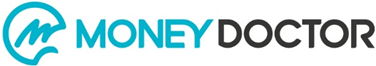  2022日本ゴールボール選手権大会男子予選大会　開催要項1.目的本大会は、MONEY DOCTOR 2022日本ゴールボール選手権大会男子の部への予選会として位置付け、計6チームの優先出場権獲得チームを決めると共に、それに次ぐ順位をきめることを目的とします。2.主催一般社団法人日本ゴールボール協会　大会実行委員会3.後援所沢市（予定）　所沢市教育委員会（予定）4.特別協賛マネードクター（株式会社FPパートナー）	5.大会サプライヤーオイシックス・ラ・大地株式会社、錦城護謨株式会社、蔵守株式会社、株式会社PR TIMES6.日時2022年7月30日（土）～31日（日）　※予備日として29日からの開催の可能性も有り30日（土）　受付 9時30分、競技開始 10時45分（予定）31日（日）　競技開始 9時30分（予定）※ 大会スケジュールは参加チーム数により変更となる場合があります。7.会場所沢市民体育館（〒359-0042　埼玉県所沢市並木5丁目3番地）8.参加申込申込みには、下記全ての手続きが必要となります。① 参加申込書の提出② 参加費の振込み③ 会員登録手続き（入会申込書の郵送と会費の振込み）8-1. 申込み① 参加チーム数の上限。上限は設けません。② 申込方法申込書に必要事項を正確に記入（入力）のうえ、日本ゴールボール協会事務局まで郵送するか、大会申込み専用アドレスまでメールに添付して送信してください。大会申込み専用アドレス： entry@jgba.or.jp③ 申込期間2022年5月28日（月）～6月27日（月）8-2. 参加費	社会人　5,000円　　学生等　2,000円※ プレイヤー及びベンチスタッフ1人に付き。8-3. 会員登録個人正会員費　10,000円/一口　　個人賛助会員費　3,000円/一口※未入会の方は、必ず会員登録手続きを済ませてください。8-4. 振込先＜参加費＞※ゆうちょ銀行の口座からお振込の場合金融機関：ゆうちょ銀行記号：14410番号：16649421名義：一般社団法人日本ゴールボール協会※ゆうちょ銀行以外の銀行口座からお振込みの場合金融機関：ゆうちょ銀行店名：四四八普通口座　番号：1664942名義：一般社団法人日本ゴールボール協会						＜会員費＞銀行名：三井住友銀行支店名：東京公務部支店番号：096	口座番号：普通口座0180645名義：一般社団法人日本ゴールボール協会　会員費口座9.備考詳細は、「日本ゴールボール協会主催公式競技大会開催規定等細則」（別紙）を参照ください。YouTubeにて全試合を動画配信予定です。大会2週間前より体調チェックを行い、大会当日は検温と抗原検査を受けてください。新型コロナウイルス感染対策については、「公式競技大会における新型コロナウイルス感染症対策マニュアル」（協会ホームページに掲載）を参照してください。